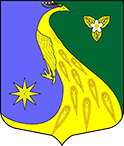 ЛЕНИНГРАДСКАЯ ОБЛАСТЬЛУЖСКИЙ МУНИЦИПАЛЬНЫЙ РАЙОНАДМИНИСТРАЦИЯ СКРЕБЛОВСКОГО СЕЛЬСКОГО ПОСЕЛЕНИЯПОСТАНОВЛЕНИЕОт  27 декабря 2023 года                                   № 469В соответствии с порядком разработки, реализации и оценки эффективности муниципальных программ Скребловского сельского поселения Лужского муниципального района Ленинградской области, утвержденным постановлением администрации от 28.02.2018 № 80, в целях эффективного использования бюджетных средств, направленных на создание комфортных условий проживания и отдыха населения на территории муниципального образования, администрация Скребловского сельского поселения Лужского муниципального района  Ленинградской области ПОСТАНОВЛЯЕТ:	1. Внести изменения и дополнения в муниципальную программу «Формирование современной городской среды на территории муниципального образования Скребловское сельское поселение в 2018-2024 годы» (в редакции от 29.03.2019 № 118, от 17.09.2019 № 340/1, от 15.10.2019 № 371, от 29.11.2019 № 418, от 25.12.2019 № 443, от 30.12.2019 № 453, от 27.03.2020 № 72, от 30.06.2020 № 171, от 20.10.2020 № 339, от 01.12.2020 № 400, от 02.04.2021 № 95, от 30.06.2021 № 208, от 07.10.2021 № 320, от 24.12.2021 № 427, от 24.12.2021 № 434, от 23.05.2022 № 149, от 16.12.2022 № 490, от 27.02.2023 № 52, от 03.05.2023 № 122, от 26.06.2023 № 198)  (далее - Программа). Пункт паспорта Программы «Финансовое обеспечение  муниципальной программы» изложить в следующей редакции:Изложить в новой редакции Приложение 1 «План реализации муниципальной программы «Формирование современной городской среды на территории муниципального образования Скребловское сельское поселение» на период 2022-2024 годы».Изложить в новой редакции Приложение 4 «Адресный перечень общественных территорий, расположенных на территории Скребловского сельского поселения, подлежащих благоустройству».2. Программа в редакции постановления от 30.10.2023 № 402 действует с 01.01.2024.3. Настоящее постановление вступает в силу с момента его официального опубликования (обнародования).4. Контроль за исполнением постановления оставляю за собой.Глава администрацииСкребловского сельского поселения                                                                  Е.А. ШустроваРазослано: прокуратура, контрольно-счетная палата Лужского муниципального районаУтвержденапостановлением администрацииСкребловского сельского поселенияот 27.12.2017 № 534в редакции постановления администрацииСкребловского сельского поселенияот 27.12.2023 № 469 (приложение)МУНИЦИПАЛЬНАЯ ПРОГРАММА«Формирование современной городской среды на территории муниципального образования Скребловское сельское поселение»ПАСПОРТмуниципальной программы муниципального образования Скребловское сельское поселение Лужского муниципального района Ленинградской области«Формирование современной городской среды на территории муниципального образования Скребловское сельское поселение»1. Общая характеристика, основные проблемы и прогноз развития сферы реализации муниципальной программыВажнейшей задачей органов местного самоуправления муниципального образования Скребловское сельское поселение является формирование и обеспечение среды современной, комфортной и благоприятной для проживания населения, в том числе благоустройство и надлежащее содержание дворовых территорий, наличие современных спортивно-досуговых и культурно-развлекательных общественных территорий, способных обеспечить необходимые условия для жизнедеятельности, отдыха и занятий физической культурой и спортом населения.Под благоустройством территории поселения принято понимать комплекс мероприятий по содержанию территории, а также по проектированию и размещению объектов благоустройства, направленных на обеспечение и повышение комфортности условий проживания граждан, поддержание и улучшение санитарного и эстетического состояния территории. Согласно Федеральному закону от 6 октября 2003 года № 131-ФЗ «Об общих принципах организации местного самоуправления в Российской Федерации» вопросы благоустройства территорий и их санитарного состояния относятся к компетенции администрации сельского поселения.Уровень благоустройства определяет комфортность проживания граждан и является одной из проблем, требующих ежедневного внимания и эффективного решения, которое включает в себя комплекс мероприятий по:инженерной подготовке;обеспечению безопасности;озеленению;устройству покрытий;освещению;размещению малых архитектурных форм;размещению объектов для маломобильных групп и инвалидов.Текущее состояние большинства дворовых территорий поселения не соответствует современным требованиям к местам проживания граждан, обусловленным нормами Градостроительного и Жилищного кодексов Российской Федерации, а именно:значительная часть асфальтобетонного покрытия внутриквартальных проездов имеет высокую степень износа, так как срок службы дорожных покрытий с момента массовой застройки деревни многоквартирными домами истек,в малом количестве производятся работы по уходу за зелеными насаждениями дворовых территорий,недостаточное количество парковок для временного хранения автомобилей,недостаточно оборудованных детских и спортивных площадок,отсутствие комплексного подхода для удобства проживания маломобильных групп населения и групп населения с ограниченными возможностями.Существующее положение обусловлено рядом факторов:введение новых современных требований к благоустройству и содержанию территорий;недостаточное финансирование программных мероприятий в предыдущие годы;отсутствие комплексного подхода к решению проблемы формирования и обеспечения среды комфортной и благоприятной для проживания населения.Состояние пешеходных проходных зон общественных территорий за последние годы ухудшилось вследствие растущих техногенных нагрузок, значительной части зеленых насаждений требуется постоянный уход.Часть зеленых насаждений достигла состояния естественного старения, что требует особого ухода либо замены новыми посадками. Зеленые насаждения содержатся недостаточно качественно и системно, не ведется санитарная очистка насаждений, имеется большая доля деревьев, требующих сноса.Большинство общественных территорий поселения представлены лишь наличием кустарников и деревьев, требующих ухода, формовочной обрезки, уборки.На сегодняшний день поселение нуждается в увеличении количества следующих объектов благоустройства - тропиночная сеть, скамейки, урны, архитектурные элементы, спортивно-оздоровительные площадки.В настоящее время на территории поселения существует высокая потребность в современных спортивно-досуговых и культурно-развлекательных площадках, способных обеспечить необходимые условия для занятий физической культурой и спортом населению, и, в первую очередь, для малообеспеченных семей, детей, молодежи, студентов и инвалидов.Настоящая Программа позволит расширить материально-техническую базу муниципальных спортивных сооружений, обеспечить их качественное содержание, долгосрочность использования для всех групп населения.Комплексное благоустройство дворовых территорий и общественных территорий позволит поддержать их в удовлетворительном состоянии, повысить уровень благоустройства, выполнить архитектурно-планировочную организацию территории, обеспечить здоровые условия отдыха и жизни жителей.2.  Приоритеты и цели государственной и муниципальной политики в сфере реализации муниципальной программыПриоритеты государственной политики в сфере реализации муниципальной программы определены следующими правовыми актами:Конституция Российской Федерации;Жилищный кодекс Российской Федерации;Указ Президента Российской Федерации от 21.07.2020 № 474 «О национальных целях развития Российской Федерации на период до 2030 года»;стратегия социально-экономического развития Российской Федерации:стратегия социально-экономического развития Ленинградской области до 2030 года, утвержденная областным законом от 08.08.2016 № 76-оз;государственная программа Ленинградской области «Формирование городской среды и обеспечение качественным жильем граждан на территории  Ленинградской области», утвержденная постановлением Правительства Ленинградской области от 14 ноября 2013 года № 407.Муниципальная программа реализуется в рамках федерального проекта «Формирование комфортной городской среды» национального проекта «Жилье и городская среда». Федеральный проект реализуется в целях повышения комфортности городской среды на территории Ленинградской области, в том числе общественных пространств, создания механизмов развития комфортной городской среды, комплексного развития городов и других населенных пунктов Ленинградской области с учетом индекса качества городской среды.Стратегической целью проекта является повышение качества среды проживания во всех населенных пунктах Ленинградской области.Задача реализации проекта – проведение мероприятий по комплексному благоустройству общественных и дворовых территорий муниципальных образований Ленинградской области, в том числе в малых городах и исторических поселениях Ленинградской области.На достижение цели федерального проекта «Формирование комфортной городской среды» направлены мероприятия муниципальной программы по реализации программ формирования современной городской среды.На решение задач программы направлен комплекс процессных мероприятий «Содействие условий для реализации мероприятий по формированию комфортной городской среды», в рамках реализации которого предусматривается проведение прочих мероприятия по благоустройству поселения.3.  Основные цели и задачи муниципальной программыЦелью реализации Программы является создание комфортных условий проживания граждан на территории муниципального образования.В рамках достижения цели необходимо обеспечить решение следующих задач:-Увеличение количества благоустроенных дворовых территорий многоквартирных домов на территории Скребловского сельского поселения. -Увеличение количества благоустроенных общественных территорий на территории Скребловского сельского поселения.- Повышение доступности городской среды для маломобильных групп населения и инвалидов. - Повышение уровня вовлеченности заинтересованных граждан и организаций в реализацию мероприятий по благоустройству территории сельского поселения.Реализация Программы осуществляется по двум направлениям:благоустройство дворовых территорий муниципального образования Скребловское сельское поселение;благоустройство общественных территорий населенных пунктов муниципального образования Скребловское сельское поселение.Дополнительным	направлением является повышение уровня вовлеченности заинтересованных граждан, организаций в реализацию мероприятий по благоустройству территории сельского поселения, а так же дополнительное оборудование для маломобильных групп и инвалидов. Для работы в данном направлении необходимо предпринимать действия:- создание общественной комиссии с функциями контроля выполнения Программы и участия в согласовании отчетов и приемке работ;проведение	общественных	обсуждений и утверждение Программы и дизайн-проектов объектов;свободное право предложения объектов для включения в программу;доступность городской среды для маломобильных групп населения.Приложение 1к муниципальной программеПлан мероприятий муниципальной программы«Формирование современной городской среды на территории муниципального образования Скребловское сельское поселение» на период 2018-2021 годы
План
реализации муниципальной программы
«Формирование современной городской среды на территории муниципального образования Скребловское сельское поселение»на период 2022- 2024 годыПриложение 2к муниципальной программеПрогнозные значения 
показателей (индикаторов) реализации муниципальной программы 
«Формирование современной городской среды на территории муниципального образования Скребловское сельское поселение»Приложение 3 к муниципальной программе АДРЕСНЫЙ переченьдворовых территорий многоквартирных домов (группы многоквартирных домов),
расположенных на территории Скребловского сельского поселения, подлежащих благоустройству.Приложение 4 к муниципальной программе АДРЕСНЫЙ ПЕРЕЧЕНЬобщественных территорий, расположенных на территории Скребловского сельского поселения,подлежащих благоустройствуПриложение 5 к муниципальной программе предварительный адресный переченьдворовых территорий многоквартирных домов (группы многоквартирных домов),
расположенных на территории п. Скреблово, подлежащих благоустройству
в соответствии с проведенной инвентаризациейУл. Центральная, дом № 1Ул. Центральная, дом № 20Ул. Центральная, дома № 36,37,38,39Ул. Центральная, дом № 11Ул. Центральная, дома № 4,7,35Ул. Центральная, дома № 2,10Ул. Центральная, дома № 3,8Приложение 6 к муниципальной программе предварительный адресный переченьобщественных территорий, расположенных на территории п. Скреблово, подлежащих благоустройству в соответствии с проведенной инвентаризациейУ часовни и у стадиона.От дома № 32 до памятника Мичурину И.В.У ДК.От дома № 7 до дома № 8.О внесении изменений в постановление от 27.12.2017  № 534 «Об утверждении муниципальной программы «Формирование комфортной городской среды на территории муниципального образования Скребловское сельское поселение в 2018-2022 годы» Финансовое обеспечение  муниципальной программыОбщий объем финансирования муниципальной программы за весь период реализации составляет 38731,75043 тыс. руб.Сроки реализации муниципальной программы2018-2024 годыОтветственный исполнитель       
муниципальной программыАдминистрация Скребловского сельского поселенияУчастники муниципальной 
программыАдминистрация Скребловского сельского поселенияПравительство Ленинградской областиЦель муниципальной  программыСоздание комфортных условий проживания граждан на территории муниципального образования.Задачи муниципальной программы-Увеличение количества благоустроенных дворовых территорий многоквартирных домов на территории Скребловского сельского поселения. -Увеличение количества благоустроенных общественных территорий на территории Скребловского сельского поселения.- Повышение доступности городской среды для маломобильных групп населения и инвалидов. - Повышение уровня вовлеченности заинтересованных граждан и организаций в реализацию мероприятий по благоустройству территории сельского поселения.Ожидаемые результаты реализации 
муниципальной программыДостижение к концу 2024 года следующих показателей:количество благоустроенных территорий – 6 ед. к 2024 году;количество прочих мероприятий по благоустройству поселений – 6 ед. к 2024 году.Финансовое обеспечение  муниципальной программыОбщий объем финансирования муниципальной программы за весь период реализации составляет                            38731,75043 тыс. руб.Размер налоговых расходов, направленных на достижение цели муниципальной программыНалоговые расходы не предусмотрены.Наименование объекта, мероприятияСрок финансированияПланируемые объемы финансирования (тыс. рублей в действующих ценах года реализации мероприятия)Планируемые объемы финансирования (тыс. рублей в действующих ценах года реализации мероприятия)Планируемые объемы финансирования (тыс. рублей в действующих ценах года реализации мероприятия)Планируемые объемы финансирования (тыс. рублей в действующих ценах года реализации мероприятия)Планируемые объемы финансирования (тыс. рублей в действующих ценах года реализации мероприятия)Индикаторы реализации (целевые задания)Главный распорядитель бюджетных средствРаспорядитель (получатель)бюджетных средствИсполнители мероприятийНаименование объекта, мероприятияСрок финансированиявсегов том числев том числев том числев том числеИндикаторы реализации (целевые задания)Главный распорядитель бюджетных средствРаспорядитель (получатель)бюджетных средствИсполнители мероприятийНаименование объекта, мероприятияСрок финансированиявсегоместный бюджетобластной бюджетфедеральный бюджетпрочие источникиИндикаторы реализации (целевые задания)Главный распорядитель бюджетных средствРаспорядитель (получатель)бюджетных средствИсполнители мероприятий12345678910Основное мероприятие «Благоустройство дворовой территории»Основное мероприятие «Благоустройство дворовой территории»Основное мероприятие «Благоустройство дворовой территории»Основное мероприятие «Благоустройство дворовой территории»Основное мероприятие «Благоустройство дворовой территории»Основное мероприятие «Благоустройство дворовой территории»Основное мероприятие «Благоустройство дворовой территории»Основное мероприятие «Благоустройство дворовой территории»Основное мероприятие «Благоустройство дворовой территории»Основное мероприятие «Благоустройство дворовой территории»Поддержка государственных программ субъектов Российской Федерации и муниципальных программ формирования современной городской среды20184011,859001011,859002301,00000699,00000Администрация Скребловского сельского поселенияАдминистрация Скребловского сельского поселенияПоддержка государственных программ субъектов Российской Федерации и муниципальных программ формирования современной городской среды20190,000000,00000Администрация Скребловского сельского поселенияАдминистрация Скребловского сельского поселенияПоддержка государственных программ субъектов Российской Федерации и муниципальных программ формирования современной городской среды20200,000000,00000Администрация Скребловского сельского поселенияАдминистрация Скребловского сельского поселенияПоддержка государственных программ субъектов Российской Федерации и муниципальных программ формирования современной городской среды20210,000000,00000Администрация Скребловского сельского поселенияАдминистрация Скребловского сельского поселенияОсновное мероприятие «Благоустройство общественных территорий»Основное мероприятие «Благоустройство общественных территорий»Основное мероприятие «Благоустройство общественных территорий»Основное мероприятие «Благоустройство общественных территорий»Основное мероприятие «Благоустройство общественных территорий»Основное мероприятие «Благоустройство общественных территорий»Основное мероприятие «Благоустройство общественных территорий»Основное мероприятие «Благоустройство общественных территорий»Основное мероприятие «Благоустройство общественных территорий»Основное мероприятие «Благоустройство общественных территорий»На поддержку ЖКХ, развитие общественной и транспортной инфраструктуры поселений и оказание дополнительной финансовой помощи20180,000000,00000Администрация Скребловского сельского поселенияАдминистрация Скребловского сельского поселенияНа поддержку ЖКХ, развитие общественной и транспортной инфраструктуры поселений и оказание дополнительной финансовой помощи2019150,00000150,00000Администрация Скребловского сельского поселенияАдминистрация Скребловского сельского поселенияНа поддержку ЖКХ, развитие общественной и транспортной инфраструктуры поселений и оказание дополнительной финансовой помощи20200,000000,00000Администрация Скребловского сельского поселенияАдминистрация Скребловского сельского поселенияНа поддержку ЖКХ, развитие общественной и транспортной инфраструктуры поселений и оказание дополнительной финансовой помощи2021150,00000150,00000Администрация Скребловского сельского поселенияАдминистрация Скребловского сельского поселенияРасходы на прочие мероприятия по благоустройству поселений20180,000000,00000Администрация Скребловского сельского поселенияАдминистрация Скребловского сельского поселенияРасходы на прочие мероприятия по благоустройству поселений201985,0000085,00000Администрация Скребловского сельского поселенияАдминистрация Скребловского сельского поселенияРасходы на прочие мероприятия по благоустройству поселений2020301,61000301,61000Администрация Скребловского сельского поселенияАдминистрация Скребловского сельского поселенияРасходы на прочие мероприятия по благоустройству поселений2021889,00000889,00000Администрация Скребловского сельского поселенияАдминистрация Скребловского сельского поселенияФедеральный проект «Формирование комфортной городской среды»Федеральный проект «Формирование комфортной городской среды»Федеральный проект «Формирование комфортной городской среды»Федеральный проект «Формирование комфортной городской среды»Федеральный проект «Формирование комфортной городской среды»Федеральный проект «Формирование комфортной городской среды»Федеральный проект «Формирование комфортной городской среды»Федеральный проект «Формирование комфортной городской среды»Федеральный проект «Формирование комфортной городской среды»Федеральный проект «Формирование комфортной городской среды»Расходы на реализацию программ формирования современной городской среды20180,000000,00000Администрация Скребловского сельского поселенияАдминистрация Скребловского сельского поселенияРасходы на реализацию программ формирования современной городской среды20192400,00000900,00000972,00000528,00000Администрация Скребловского сельского поселенияАдминистрация Скребловского сельского поселенияРасходы на реализацию программ формирования современной городской среды20200,000000,00000Администрация Скребловского сельского поселенияАдминистрация Скребловского сельского поселенияРасходы на реализацию программ формирования современной городской среды20219995,000001999,00000 5491,652802504,34720Администрация Скребловского сельского поселенияАдминистрация Скребловского сельского поселенияИТОГО ПО ПРОГРАММЕ17982,469005486,469008764,652803731,34720Администрация Скребловского сельского поселенияАдминистрация Скребловского сельского поселенияв том числе по годам реализации20184011,859001011,859002301,00000699,00000Администрация Скребловского сельского поселенияАдминистрация Скребловского сельского поселенияв том числе по годам реализации20192635,000001135,00000972,00000528,00000Администрация Скребловского сельского поселенияАдминистрация Скребловского сельского поселенияв том числе по годам реализации2020301,61000301,610000,000000,00000Администрация Скребловского сельского поселенияАдминистрация Скребловского сельского поселенияв том числе по годам реализации202111034,000003038,000005491,652802504,34720Администрация Скребловского сельского поселенияАдминистрация Скребловского сельского поселенияНаименование муниципальной программы/
структурного элементаГоды реализацииОценка расходов (тыс. руб. в ценах соответствующих лет)Оценка расходов (тыс. руб. в ценах соответствующих лет)Оценка расходов (тыс. руб. в ценах соответствующих лет)Оценка расходов (тыс. руб. в ценах соответствующих лет)Оценка расходов (тыс. руб. в ценах соответствующих лет)Оценка расходов (тыс. руб. в ценах соответствующих лет)Индикаторы реализации (целевые задания)Главный распорядитель бюджетных средствРаспорядитель (получатель) бюджетных средствИсполнители мероприятийНаименование муниципальной программы/
структурного элементаГоды реализациивсегов том числев том числев том числев том числев том числеИндикаторы реализации (целевые задания)Главный распорядитель бюджетных средствРаспорядитель (получатель) бюджетных средствИсполнители мероприятийНаименование муниципальной программы/
структурного элементаГоды реализациивсегобюджет Скребловского сельского поселениябюджет Лужского муниципального районаобластной бюджетфедеральный бюджетпрочие источникиИндикаторы реализации (целевые задания)Главный распорядитель бюджетных средствРаспорядитель (получатель) бюджетных средствИсполнители мероприятий1234567891011«Формирование современной городской среды на территории муниципального образования Скребловское сельское поселение»2022262,00000262,00000«Формирование современной городской среды на территории муниципального образования Скребловское сельское поселение»202310151,220902151,220905488,000002512,00000«Формирование современной городской среды на территории муниципального образования Скребловское сельское поселение»202410336,060532336,060535303,050002696,95000Итого по муниципальной программе2022-202420749,281434749,2814310791,050005208,95000Проектная частьПроектная частьПроектная частьПроектная частьПроектная частьПроектная частьПроектная частьПроектная частьПроектная частьПроектная частьПроектная частьФедеральный проект «Формирование комфортной городской среды»20220,000000,00000Количество благоустроенных территорий, едАдминистрация Скребловского сельского поселенияАдминистрация Скребловского сельского поселенияФедеральный проект «Формирование комфортной городской среды»20239885,720901885,720905488,000002512,00000Количество благоустроенных территорий, едАдминистрация Скребловского сельского поселенияАдминистрация Скребловского сельского поселенияФедеральный проект «Формирование комфортной городской среды»202410336,060532336,060535303,050002696,95000Количество благоустроенных территорий, едАдминистрация Скребловского сельского поселенияАдминистрация Скребловского сельского поселенияФедеральный проект «Формирование комфортной городской среды»2022-20249885,720901885,720905488,000002512,00000Количество благоустроенных территорий, едАдминистрация Скребловского сельского поселенияАдминистрация Скребловского сельского поселенияРасходы на реализацию программ формирования современной городской среды20220,000000,00000Администрация Скребловского сельского поселенияАдминистрация Скребловского сельского поселенияРасходы на реализацию программ формирования современной городской среды20239885,720901885,720905488,000002512,00000Администрация Скребловского сельского поселенияАдминистрация Скребловского сельского поселенияРасходы на реализацию программ формирования современной городской среды202410336,060532336,060535303,050002696,95000Администрация Скребловского сельского поселенияАдминистрация Скребловского сельского поселенияРасходы на реализацию программ формирования современной городской среды2022-20249885,720901885,720905488,000002512,00000Администрация Скребловского сельского поселенияАдминистрация Скребловского сельского поселенияПроцессная часть Процессная часть Процессная часть Процессная часть Процессная часть Процессная часть Процессная часть Процессная часть Процессная часть Процессная часть Процессная часть Комплекс процессных мероприятий "Содействие условий для реализации мероприятий по формированию комфортной городской среды"2022262,00000262,00000Количество прочих мероприятий по благоустройству поселений, ед.Администрация Скребловского сельского поселенияАдминистрация Скребловского сельского поселенияКомплекс процессных мероприятий "Содействие условий для реализации мероприятий по формированию комфортной городской среды"2023265,50000265,50000Количество прочих мероприятий по благоустройству поселений, ед.Администрация Скребловского сельского поселенияАдминистрация Скребловского сельского поселенияКомплекс процессных мероприятий "Содействие условий для реализации мероприятий по формированию комфортной городской среды"20240,000000,00000Количество прочих мероприятий по благоустройству поселений, ед.Администрация Скребловского сельского поселенияАдминистрация Скребловского сельского поселенияКомплекс процессных мероприятий "Содействие условий для реализации мероприятий по формированию комфортной городской среды"2022-2024527,50000527,50000Количество прочих мероприятий по благоустройству поселений, ед.Администрация Скребловского сельского поселенияАдминистрация Скребловского сельского поселенияРасходы на прочие мероприятия по благоустройству поселений2022262,00000262,00000Администрация Скребловского сельского поселенияАдминистрация Скребловского сельского поселенияРасходы на прочие мероприятия по благоустройству поселений202375,5000075,50000Администрация Скребловского сельского поселенияАдминистрация Скребловского сельского поселенияРасходы на прочие мероприятия по благоустройству поселений20240,000000,00000Администрация Скребловского сельского поселенияАдминистрация Скребловского сельского поселенияРасходы на прочие мероприятия по благоустройству поселений2022-2024337,50000337,50000Администрация Скребловского сельского поселенияАдминистрация Скребловского сельского поселенияИные межбюджетные трансферты на поддержку ЖКХ, развитие общественной и транспортной инфраструктуры поселений и оказание дополнительной финансовой помощи20220,000000,00000Администрация Скребловского сельского поселенияАдминистрация Скребловского сельского поселенияИные межбюджетные трансферты на поддержку ЖКХ, развитие общественной и транспортной инфраструктуры поселений и оказание дополнительной финансовой помощи2023150,00000150,00000Администрация Скребловского сельского поселенияАдминистрация Скребловского сельского поселенияИные межбюджетные трансферты на поддержку ЖКХ, развитие общественной и транспортной инфраструктуры поселений и оказание дополнительной финансовой помощи20240,000000,00000Администрация Скребловского сельского поселенияАдминистрация Скребловского сельского поселенияИные межбюджетные трансферты на поддержку ЖКХ, развитие общественной и транспортной инфраструктуры поселений и оказание дополнительной финансовой помощи2022-2024150,00000150,00000Администрация Скребловского сельского поселенияАдминистрация Скребловского сельского поселенияРасходы на мероприятия по проведению топо-геодезических и землеустроительных работ20220,000000,00000Администрация Скребловского сельского поселенияАдминистрация Скребловского сельского поселенияРасходы на мероприятия по проведению топо-геодезических и землеустроительных работ202340,0000040,00000Администрация Скребловского сельского поселенияАдминистрация Скребловского сельского поселенияРасходы на мероприятия по проведению топо-геодезических и землеустроительных работ20240,000000,00000Администрация Скребловского сельского поселенияАдминистрация Скребловского сельского поселенияРасходы на мероприятия по проведению топо-геодезических и землеустроительных работ2022-202440,0000040,00000Администрация Скребловского сельского поселенияАдминистрация Скребловского сельского поселенияНаименование показателяЕдиницы измеренияИсточник данных/порядок расчета показателяЗначение показателейЗначение показателейЗначение показателейЗначение показателейЗначение показателейЗначение показателейЗначение показателейЗначение показателейНаименование показателяЕдиницы измеренияИсточник данных/порядок расчета показателя2018 год – первый год2019 год2020 год2021 год2022 год2023 год2024 год- последний год реализацииЦель 1 Создание комфортных условий проживания граждан на территории муниципального образованияЦель 1 Создание комфортных условий проживания граждан на территории муниципального образованияЦель 1 Создание комфортных условий проживания граждан на территории муниципального образованияЦель 1 Создание комфортных условий проживания граждан на территории муниципального образованияЦель 1 Создание комфортных условий проживания граждан на территории муниципального образованияЦель 1 Создание комфортных условий проживания граждан на территории муниципального образованияЦель 1 Создание комфортных условий проживания граждан на территории муниципального образованияЦель 1 Создание комфортных условий проживания граждан на территории муниципального образованияЦель 1 Создание комфортных условий проживания граждан на территории муниципального образованияЦель 1 Создание комфортных условий проживания граждан на территории муниципального образованияЦель 1 Создание комфортных условий проживания граждан на территории муниципального образованияЗадача 1 Увеличение количества благоустроенных общественных территорий на территории Скребловского сельского поселенияЗадача 1 Увеличение количества благоустроенных общественных территорий на территории Скребловского сельского поселенияЗадача 1 Увеличение количества благоустроенных общественных территорий на территории Скребловского сельского поселенияЗадача 1 Увеличение количества благоустроенных общественных территорий на территории Скребловского сельского поселенияЗадача 1 Увеличение количества благоустроенных общественных территорий на территории Скребловского сельского поселенияЗадача 1 Увеличение количества благоустроенных общественных территорий на территории Скребловского сельского поселенияЗадача 1 Увеличение количества благоустроенных общественных территорий на территории Скребловского сельского поселенияЗадача 1 Увеличение количества благоустроенных общественных территорий на территории Скребловского сельского поселенияЗадача 1 Увеличение количества благоустроенных общественных территорий на территории Скребловского сельского поселенияЗадача 1 Увеличение количества благоустроенных общественных территорий на территории Скребловского сельского поселенияЗадача 1 Увеличение количества благоустроенных общественных территорий на территории Скребловского сельского поселенияПоказатель 1.1 Количество благоустроенных территорий в Скребловском сельском поселениишт.1111011Показатель 1.2 Количество прочих мероприятий по благоустройству поселенийшт.0111111№ п/пАдресНаименование мероприятия по благоустройству территорииОбъем в натуральных показателях, ед.изм.Численность проживающих собственников помещений МКДОбъем средств, направленных на финансирование мероприятий,тыс. руб.Объем средств, направленных на финансирование мероприятий,тыс. руб.Объем средств, направленных на финансирование мероприятий,тыс. руб.Объем средств, направленных на финансирование мероприятий,тыс. руб.Объем средств, направленных на финансирование мероприятий,тыс. руб.№ п/пАдресНаименование мероприятия по благоустройству территорииОбъем в натуральных показателях, ед.изм.Численность проживающих собственников помещений МКДВсегоФБОБМБВнебюджетныеисточники2018 год2018 год2018 год2018 год2018 год2018 год2018 год2018 год2018 год2018 год1п.Скреблово, ул.Центральная, д.20104011,85900699,000002301,000001011,85900№ п/пАдресНаименование мероприятия по благоустройству территорииОбъем в натуральных показателях, ед. изм.Объем средств, направленных на финансирование мероприятий,тыс. руб.Объем средств, направленных на финансирование мероприятий,тыс. руб.Объем средств, направленных на финансирование мероприятий,тыс. руб.Объем средств, направленных на финансирование мероприятий,тыс. руб.Объем средств, направленных на финансирование мероприятий,тыс. руб.№ п/пАдресНаименование мероприятия по благоустройству территорииОбъем в натуральных показателях, ед. изм.ВсегоФБОБМБВнебюджетныеисточники2019 год2019 год2019 год2019 год2019 год2019 год2019 год2019 год2019 год1У часовни и у стадиона (по ул. Молодежная в п. Скреблово)Устройство  Сквер памяти жителям Скребловского с/п, воевавшим в годы ВОВ2400,00000528,00000972,00000900,000002020 год2020 год2020 год2020 год2020 год2020 год2020 год2020 год2020 год1У часовни и у стадиона (по ул. Молодежная в п. Скреблово)Устройство ограждения Сквера памяти жителям Скребловского с/п, воевавшим в годы ВОВ301,61000301,610002021 год2021 год2021 год2021 год2021 год2021 год2021 год2021 год2021 год1Часть общественной территории от дома № 32 до памятника Мичурину И.В.Работы по благоустройству части общественной территории от дома № 32 до памятника Мичурину И.В. 9995,000002504,347205491,652801999,000002022 год2022 год2022 год2022 год2022 год2022 год2022 год2022 год2022 год1У часовни и у стадиона (по ул. Молодежная в п. Скреблово)Прочие мероприятия по благоустройству территории262,00000262,000002023 год2023 год2023 год2023 год2023 год2023 год2023 год2023 год2023 год1У часовни и у стадиона (по ул. Молодежная в п. Скреблово)Работы по благоустройству  общественной территории  у часовни и у стадиона  9885,720902512,000005488,000001885,720902024 год2024 год2024 год2024 год2024 год2024 год2024 год2024 год2024 год1У ДК(п. Скреблово)Работы по благоустройству  общественной территории  у ДК  10336,060532696,950005303,050002336,06053